基隆市立中山高級中學109學年度第2學期教學計畫班級201~205201~205科目表演藝術教師鄭昕玫鄭昕玫鄭昕玫鄭昕玫教學目標教學目標認識京劇表演型態與表演功夫。體驗傳統藝術表演型態，引發對於傳統意劇的興趣與喜愛。認識舞台、燈光、音樂、音效、導演的角色及任務。認識室內劇場與戶外劇場的不同。融入環境劇場理念，創作與環境相符的戲劇作品。認識京劇表演型態與表演功夫。體驗傳統藝術表演型態，引發對於傳統意劇的興趣與喜愛。認識舞台、燈光、音樂、音效、導演的角色及任務。認識室內劇場與戶外劇場的不同。融入環境劇場理念，創作與環境相符的戲劇作品。認識京劇表演型態與表演功夫。體驗傳統藝術表演型態，引發對於傳統意劇的興趣與喜愛。認識舞台、燈光、音樂、音效、導演的角色及任務。認識室內劇場與戶外劇場的不同。融入環境劇場理念，創作與環境相符的戲劇作品。 本學期授課內容 本學期授課內容透過體驗京劇身段動作，瞭表演藝術中的性別平等觀念。幕後工作的認知與共同創作。幕後配音與各種音效搭配。認識在地及各族群、東西方、傳統與當代表藝之類型、代表作品與人物。透過體驗京劇身段動作，瞭表演藝術中的性別平等觀念。幕後工作的認知與共同創作。幕後配音與各種音效搭配。認識在地及各族群、東西方、傳統與當代表藝之類型、代表作品與人物。透過體驗京劇身段動作，瞭表演藝術中的性別平等觀念。幕後工作的認知與共同創作。幕後配音與各種音效搭配。認識在地及各族群、東西方、傳統與當代表藝之類型、代表作品與人物。教學方式教學方式投影片及DVD教學。播放相關影片及解說。實際示範並演練。投影片及DVD教學。播放相關影片及解說。實際示範並演練。投影片及DVD教學。播放相關影片及解說。實際示範並演練。評量方式評量方式紙筆測驗。課堂參與、態度檢核、課堂問答。個人及小組展演。線上作業。紙筆測驗。課堂參與、態度檢核、課堂問答。個人及小組展演。線上作業。紙筆測驗。課堂參與、態度檢核、課堂問答。個人及小組展演。線上作業。對學生期望對學生期望對表演藝術有基本認識。了解自我與發展潛能。尊重、關懷與團隊合作。學習解決問題及溝通技巧。對表演藝術有基本認識。了解自我與發展潛能。尊重、關懷與團隊合作。學習解決問題及溝通技巧。對表演藝術有基本認識。了解自我與發展潛能。尊重、關懷與團隊合作。學習解決問題及溝通技巧。家長配合事項家長配合事項多多帶孩子接觸戲劇、拓展孩子見識。傾聽孩子的見聞，並給予適當鼓勵。多多帶孩子接觸戲劇、拓展孩子見識。傾聽孩子的見聞，並給予適當鼓勵。多多帶孩子接觸戲劇、拓展孩子見識。傾聽孩子的見聞，並給予適當鼓勵。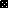 